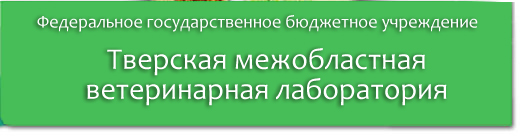 Россия, 170007. г. Тверь, ул. Шишкова, 100Контакты: Киселева Наталья Евгеньевна, начальник учебного центрател.:(4822) 52-52-79, 53-50-04факс: (4822) 53-50-01Е-mail: fgutmvl@mail.ru uc@tmvl.ruЗАЯВКА НА ОБУЧЕНИЕ* Необходимо указать серию и номер диплома, дату выдачи и название учебного заведения.  К заявке приложить копию документа о соответствующем уровне образования Оригинал заявки приложить к договору!Оплату гарантируюНаименование программы обученияДанные заказчика (для оформления договора): ФИО (полностью), дата рожденияДанные заказчика (для оформления договора): ФИО (полностью), дата рожденияАдрес места проживания/регистрации:Паспорт (серия, номер, кем и когда выдан): Адрес места проживания/регистрации:Паспорт (серия, номер, кем и когда выдан): Документ об образовании:*Телефон:E-mail:                      Дата Подпись заявителя                  Расшифровка